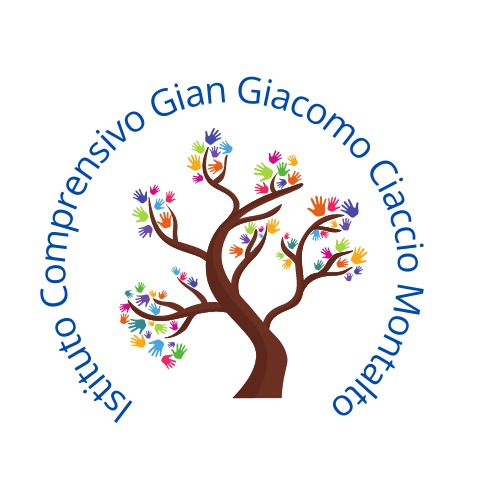 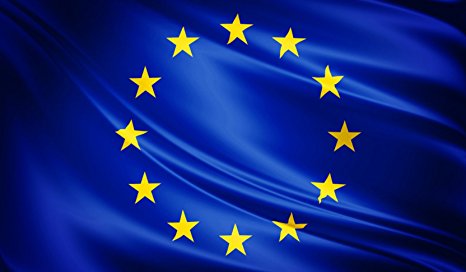 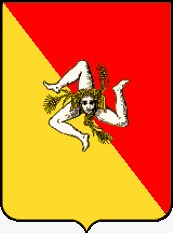 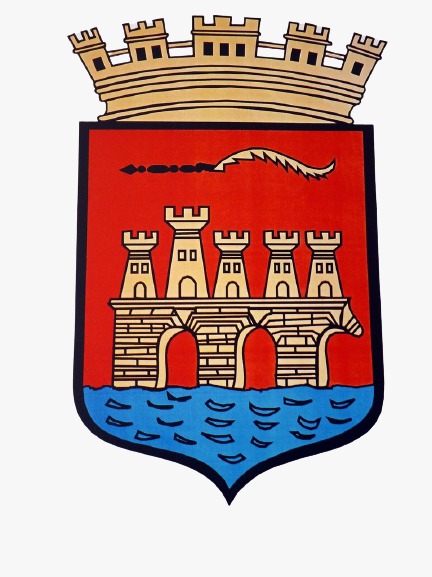 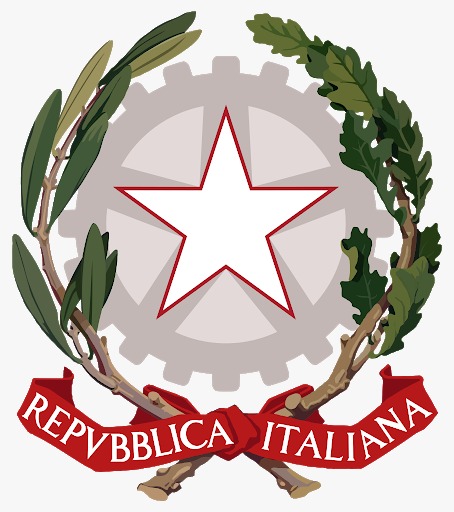 ISTITUTO COMPRENSIVO“Gian Giacomo Ciaccio Montalto”Via Tunisi, 37 - 91100 TRAPANI – Tel -Telefax 0923 20106 CF: 80004160810 - C.M.: TPIC836004 e-mail tpic836004@istruzione.it – e-mail tpic836004@pec.istruzione.itwww.icciacciomontalto.edu.it a.s. 2023/2024Trapani, 10 /05/2024Ai Docenti, Al Personale ATA, Al DSGA, Sito webOGGETTO: CONVOCAZIONE COLLEGIO DOCENTI Il collegio docenti è convocato lunedì 13 maggio 2024, alle ore 16.30 presso l’Aula Magna di via Tunisi, per discutere i seguenti punti all’Ordine del Giorno:Approvazione verbale seduta precedente;Adozione libri di testo a.s. 2024-2025;Piano scuola estate;Esami di stato classi terze – modalità e griglie di valutazioneNuovi argomenti emersi dalla data di convocazioneIl Dirigente ScolasticoDott.ssa Anna Maria Sacco(firma omessa ai sensi del D. Lgs. 39/93)